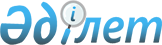 Об исчислении фиксированного налога в пределах утвержденной базовой ставки по Карасайскому району
					
			Утративший силу
			
			
		
					Решение Карасайского районного маслихата от 10 марта 2011 года N 51-5. Зарегистрировано Карасайским районным управлением юстиции от 7 апреля 2011 года за N 2-11-101. Утратило силу решением Карасайского районного маслихата Алматинской области от 26 февраля 2018 года № 25-9
      Сноска. Утратило силу решением Карасайского районного маслихата Алматинской области от 26.02.2018 № 25-9 (вводится в действие по истечении десяти календарных дней после дня его первого официального опубликования).
      Согласно пункту 2 статьи 422 кодекса Республики Казахстан "О налогах и других обязательных платежах в бюджет" (Налоговый кодекс) и согласно пункту 5 статьи 7 Закона Республики Казахстан "О местном государственном управлении и самоуправлении в Республике Казахстан" Карасайский районный маслихат РЕШИЛ:
      1. Принять утвержденные базовые ставки по фиксированному налогу по Карасайскому району согласно прилагаемому приложению.
      2. Зарегистрированный за № 2-11-79 от 19.01.2010 года в списке государственной регистрации в управлении юстиции Карасайского района, решение районного маслихата за № 36-3 от 22.12.2009 года "Об исчислении фиксированного налога в пределах утвержденной базовой ставки по Карасайскому району" (опубликованная в номере 7 от 13 февраля 2010 года в газете "Заман жаршысы") теряет силу.
      3. Данное решение должно вступить в силу по истечении десяти календарных дней со дня вынесения решения.
					© 2012. РГП на ПХВ «Институт законодательства и правовой информации Республики Казахстан» Министерства юстиции Республики Казахстан
				
      Председатель внеочередной

      51-ой сессии Карасайского

      районного маслихата

К.У.Катубаев

      Секретарь Карасайского

      районного маслихата

М.Т.Ахметов
Приложение к решению маслихата № 51-5 от 10.03.2011г. Карасайского района "Об исчислении фиксированного налога в пределах утвержденной базовой ставки по Карасайскому району"
№
Наименование объекта налогообложения
Размеры базовых ставок фиксированного налога (в месячных расчетных показателях)
1
2
3
1
Игровой автомат без выигрыша, предназначенный для проведения игры с одним игроком
6
2
Игровой автомат без выигрыша, предназначенный для проведения игры с участием более одного игрока
10
3
Персональный компьютер, используемый для проведения игры
3
4
Игровая дорожка
25
5
Карта
4
6
Бильярдный стол
5